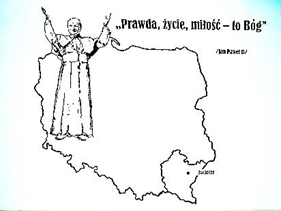 ProgramWychowawczo -  Profilaktyczny Zespołu Szkół w Zarzeczu„ W WYCHOWANIU CHODZI O TO, AŻEBY CZŁOWIEK STAWAŁ SIĘ CORAZ BARDZIEJ CZŁOWIEKIEM, O TO, AŻEBY BARDZIEJ BYŁ, A NIE TYLKO WIĘCEJ MIAŁ, ABY UMIAŁ BYĆ NIE TYLKO Z DRUGIMI, ALE I DLA DRUGICH”/JAN PAWEŁ II/Wstęp Wychowanie to wspieranie dziecka w rozwoju ku pełnej dojrzałości w sferze fizycznej, emocjonalnej, intelektualnej, społecznej. Pierwszymi wychowawcami swoich dzieci są rodzice. Rolą nauczycieli i wychowawców jest wspomaganie rodziców we wszechstronnym
i harmonijnym rozwoju ucznia.Profilaktyka to proces wspomagania człowieka w radzeniu sobie z trudnościami zagrażającymi   prawidłowemu    rozwojowi  i  zdrowemu  życiu,  a  także  ograniczenie
i likwidowanie czynników blokujących i  zaburzających  zdrowe  życie. Profilaktyka powinna wspomagać proces wychowania, a wychowanie tworzy integralną całość z wiedzą
i kreowaniem umiejętności, poprzez które formuje się osobowość młodego człowieka. Program Wychowawczo - Profilaktyczny realizowany w Zespole Szkół w Zarzeczu opiera się na przyjętej przez Radę Pedagogiczną, Radę Rodziców i Samorząd Uczniowski – hierarchię wartości. Jest dostosowany do potrzeb rozwojowych naszych uczniów wynikających ze specyfiki lokalnego środowiska i obejmuje wszystkie treści i działania o charakterze wychowawczym i profilaktycznym. Treści programu są spójne ze Statutem Szkoły, Wewnątrzszkolnymi Zasadami Oceniania, Regulaminem Ucznia. Szkoła nasza w swoich poczynaniach dąży, by być bezpieczną dla ucznia, wspierać go w rozwoju oraz wspomagać rodziców w wychowaniu. Chcemy dążyć do tego, aby nasi uczniowie byli kulturalni, odpowiedzialni, komunikatywni, kreatywni i empatyczni, aby panowało poczucie przynależności do  grupy – (klasy,  szkoły,  środowiska),  która  łączą  więzy koleżeństwa
i przyjaźni. Oddziaływania profilaktyczne mają na celu promowanie zdrowego stylu życia, zaspokajanie i rozwijanie potrzeb edukacyjnych, kształtowanie właściwych postaw wobec innych, przeciwdziałanie różnym formom agresji. Za najważniejsze działania przyjmuje się stworzenie uczniom optymalnych warunków, pozwalających im osiągnąć wszechstronny rozwój osobowości w wymiarze fizycznym duchowym, emocjonalnym, społecznym i intelektualnym. 				Wszyscy pracownicy szkoły troszczą się o tworzenie klimatu otwartości, życzliwości i dialogu. Podstawa Prawna Konstytucja Rzeczpospolitej Polskiej z dnia 2 kwietnia 1997 r.; Powszechna Deklaracja Praw Człowieka; Międzynarodowy Pakt Praw Obywatelskich i Politycznych; Konwencja o Prawach Dziecka przyjęta przez Zgromadzenie Ogólne Narodów Zjednoczonych dnia 20 listopada 1989 r.; Ustawa z 14 grudnia 2016 r. Prawo oświatowe .Ustawa z dnia 7 września 1991r. o systemie oświaty.Ustawa z dnia 26 stycznia 1982 r. Karta Nauczyciela.Rozporządzenie Ministra Edukacji Narodowej z 18 sierpnia 2015 r. w sprawie zakresu
i form prowadzenia w szkołach i placówkach systemu oświaty działalności wychowawczej, edukacyjnej, informacyjnej i profilaktycznej w celu przeciwdziałania narkomanii (Dz.U. poz. 1249).Rozporządzenie Ministra Edukacji Narodowej z 14 lutego 2017 r. w sprawie podstawy programowej wychowania przedszkolnego oraz podstawy programowej kształcenia ogólnego dla szkoły podstawowej, w tym dla uczniów z niepełnosprawnością intelektualną w stopniu umiarkowanym lub znacznym, kształcenia ogólnego dla branżowej szkoły
I stopnia, kształcenia ogólnego dla szkoły specjalnej przysposabiającej do pracy oraz kształcenia ogólnego dla szkoły policealnej (Dz.U. z 2017 r. poz. 356).Rozporządzenie Ministra Edukacji Narodowej z dnia 9 sierpnia 2017 r. w sprawie warunków organizowania kształcenia, wychowania i opieki dla dzieci i młodzieży niepełnosprawnych, niedostosowanych społecznie i zagrożonych niedostosowaniem społecznym.Rozporządzenie Ministra Edukacji Narodowej i Sportu z dnia 9 sierpnia 2017 r. w sprawie zasad organizacji i udzielania pomocy psychologiczno-pedagogicznej w publicznych przedszkolach, szkołach i placówkach.Ustawa z dnia 26 października 1982 r. o postępowaniu w sprawach nieletnich.
Rozporządzenie Ministra Edukacji Narodowej z 17 marca 2017 r. w sprawie szczegółowej organizacji publicznych szkół i publicznych przedszkoli (Dz.U. z 2017 r. poz. 649) - § 4.Programy narodowe i krajowe w zakresie profilaktyki i promocji zdrowia; Rozporządzenie Ministra Edukacji z dnia 18 sierpnia 2015 r. w sprawie zakresu i form prowadzenia w szkołach i placówkach systemu oświaty działalności wychowawczej, edukacyjnej, informacyjnej i profilaktycznej w celu przeciwdziałania narkomanii oraz uzasadnienie; Ustawa z dnia 9 czerwca 2011 r. o wspieraniu rodziny i systemie pieczy zastępczej. CHARAKTERYSTYKA SZKOŁYZespół Szkół położony  jest  w  gminie  Zarzecze,  powiecie przeworskim. Zarzecze jest gminą o charakterze rolniczym. Część ludności pracuje poza rolnictwem w pobliskich miejscowościach, głównie w Przeworsku, Jarosławiu, jak też za granicą (jedno z rodziców).Zespół  Szkół obejmuje 470 uczniów z miejscowości: Zarzecze, Kisielów, Łapajówka, Zalesie, Rożniatów, Pełnatycze. W skład Zespołu wchodzą: Publiczne Przedszkole, Szkoła Podstawowa im. Orła Białego w Pełnatyczach, Szkoła Podstawowa im. Jana Pawła II.  Zespół Szkół ma charakter szkoły integracyjnej. W każdej z wymienionych placówek obowiązek szkolny realizują dzieci niepełnosprawne. Dzieci dojeżdżające objęte są opieką świetlicy szkolnej. Nauka odbywa się w systemie jednozmianowym. Warunki lokalowe są bardzo dobre. W szkole funkcjonują pracownie przedmiotowe, wyposażone w nowoczesny sprzęt oraz środki dydaktyczne. Szkoła posiada również nowoczesne zaplecze sportowe. Uczniowie mają do dyspozycji obiekty znajdujące się w hali sportowej oraz salę gimnastyczną w budynku Szkoły Podstawowej w Zarzeczu. W szkole funkcjonuje stołówka. Uczniowie mogą skorzystać z możliwości zakupu herbaty. Część uczniów została  objęta  dożywianiem
w  ramach współpracy z  GOPSem.  Ponadto uczniowie korzystają z programów ogólnopolskich, takich jak; szklanka mleka, owoce w szkole. Szkoła zatrudnia wysoko wykwalifikowaną kadrę pedagogiczną. Uczniowie nie tylko realizują obowiązkowe zajęcia, mogą również rozwijać swoje zainteresowania na zajęciach licznych kół zainteresowań. Wśród nich należy wymienić koła artystyczne, sportowe, przedmiotowe, informatyczne. Uczniowie z deficytami rozwojowymi każdego roku obejmowani są pomocą pedagogiczno-psychologiczną.CELE  OGÓLNEPodstawowym celem naszej szkoły jest wychowanie młodego człowieka zgodnie 
z przyjętym systemem wartości, z zasadami etyki chrześcijańskiej, w duchu miłości, mądrości, dyscypliny i szacunku dla innych. Osobowość i charakter uczniów kształtujemy przede wszystkim w dobrze i celowo zorganizowanym życiu szkoły, poprzez integrację zespołów klasowych. Nauczyciele w swej pracy wychowawczej wspomagają obowiązki rodziców.Kształtowanie poczucia tożsamości narodowej, przynależności do społeczności szkolnej, lokalnej i regionalnej, świadomości swoich praw i obowiązków. Szanowanie dorobku narodowego przy jednoczesnym otwarciu się na wartości europejskie.  Wychowanie zmierzające do osiągnięcia ludzkiej dojrzałości poprzez kształtowanie postaw ukierunkowanych na prawdę, dobro i piękno, uzdalniających do odpowiedzialnych decyzji.Wspieranie rozwoju intelektualnego, przygotowanie do odbioru dóbr kultury i sztuki, wprowadzanie w dziedzictwo cywilizacyjne Europy, upowszechnianie czytelnictwa.Kształtowanie właściwych higienicznych i zdrowotnych umiejętności dokonywania wyboru zachowań chroniących zdrowie własne i innych ludzi. Propagowanie ekologicznego stylu życia. Motywowanie do zdrowego stylu życia. Zapewnienie bezpieczeństwa fizycznego, psychicznego i emocjonalnego. Profilaktyka uzależnień.Bezpieczne i efektywne korzystanie z technologii cyfrowych;CELE SZCZEGÓLOWE: promowanie szacunku do tradycji i przeszłości naszego krajupromowanie szacunku do języka ojczystegosystematyczne uświadamianie uczniom szkodliwości używania wulgaryzmów, budowanie własnego wizerunku i wiary we własne możliwości,  zdobywanie wiedzy o zdrowym trybie życia, rozwijanie umiejętności interpersonalnych, asertywności, empatii, rozładowania negatywnych emocji, kształcenie umiejętności radzenia sobie w sytuacjach konfliktowych, kształtowanie postaw szlachetności, zasad demokracji, sprawiedliwości społecznej i zasad moralnych, uczenie postaw zaangażowania społecznego i dbałości o zdrowierozwijanie postawy odpowiedzialności za środowisko naturalne., doskonalenie umiejętności efektywnej komunikacji, podejmowania decyzji oraz radzenia sobie ze stresem,  przeprowadzenie cyklu lekcji wychowawczych poświęconych szkodliwości zachowań ryzykownych, w tym wszelkim przejawom przemocy i agresji,  realizacja zajęć poświęconych szkodliwości używek, zorganizowanie zajęć pozalekcyjnych, rozwijających zainteresowania i pasje uczniowskie, przeprowadzenie diagnozy potrzeb, zorganizowanie zajęć dla uczniów z problemami w nauce,zorganizowanie pomocy dla uczniów przejawiających zachowania niedostosowania społecznego,uczenie zasad zdrowego odżywiania, racjonalnego wykorzystania czasu wolnego,motywowanie do nauki, przeprowadzenie zajęć dotyczących cyberprzemocy, szkodliwości nadmiernego spędzania czasu przy komputerze, uwrażliwienie młodzieży na niesienie pomocy słabszym i pokrzywdzonymrozwijanie zainteresowań czytelniczych, wspieranie rodziców w procesie wychowania uczniów, przeprowadzenie pogadanek, szkoleń, warsztatów, w szczególności dotyczących trudnych zachowań dzieci i młodzieży.rozwijanie postawy odpowiedzialności za środowisko naturalne.INSTYTUCJE I ORGANIZACJE WSPOMAGAJĄCE
W REALIZACJI PROGRAMU Urząd Gminy w ZarzeczuKomenda Policji w KańczudzeKuratorium Oświaty w RzeszowieSąd Rejonowy, Wydział Rodzinny i Nieletnich w Przeworsku Gminny Ośrodek Pomocy SpołecznejGminne Centrum KulturyGminny Ośrodek Sportu i Rekreacji w ZarzeczuPoradnia Psychologiczno-Pedagogiczna w PrzeworskuParafia rzymsko-katolicka w Zarzeczu Biblioteka GminnaWSPÓŁPRACA Z RODZICAMI: W związku z pierwszoplanową funkcją rodziny w wychowaniu szkoła ściśle współpracuje z rodzicami w sprawach kształcenia, wychowania i profilaktyki. Rodzice współtworzą i opiniują szkolne dokumenty określające działalność edukacyjną i wychowawcza szkoły.  Szkoła umożliwia rodzicom zapoznanie się z planowanymi działaniami wychowawczymi, programami nauczania oraz zasadami oceniania. Szkoła zapewnia rodzicom możliwość indywidualnych konsultacji ze specjalistami, nauczycielami i wychowawcami w ustalonych przez nich i podanych do ogólnej wiadomości terminach.  Szkoła zapewnia rodzicom możliwość uczestniczenia w tzw. „dniach otwartych szkoły” oraz w warsztatach i szkoleniach poświęconych zagadnieniom wychowawczym. Rodzice mają prawo do uzyskiwania w atmosferze życzliwości, rzetelnej informacji na temat swojego dziecka, jego zachowania, postępów w nauce i przyczyn trudności w szkole.  Szkoła oczekuje od rodziców rzetelnej informacji na temat zdrowia dziecka oraz jego potrzeb opiekuńczo-wychowawczych. Podejmowana jest współpraca z rodzicami w ramach zespołów ds. specjalnych potrzeb edukacyjnych w sprawie udzielania i organizowania pomocy psychologiczno-pedagogicznej oraz realizacji indywidualnych programów edukacyjno-terapeutycznych. Włączanie rodziców do współpracy w organizowanie życia szkoły.MISJA ZESPOŁU SZKÓŁW naszej pracy wychowawczej będziemy dążyć do tego, ażeby bardziej był, a nie tylko miał, umiał być nie tylko z drugim, ale i dla drugich.	Będziemy promować chrześcijański system wartości i kształtować dociekliwość poznawczą, ukierunkowaną na poszukiwanie prawdy, dobra i piękna w świecie.	Będziemy również prowadzić szeroki zakres działań lekcyjnych i pozalekcyjnych, dzięki którym nasi uczniowie zdobędą wiedzę i umiejętności pozwalające sprostać wyzwaniom dorosłego życia.Celem działalności Szkoły jest doprowadzenie do tego, aby uczniowie poprzez wiedzę, umiejętności i postawy społeczne zdobyte w procesie dydaktyczno- wychowawczym byli przygotowani do życia w warunkach współczesnego świata.  Uważamy, że najlepsze efekty osiągniemy poprzez integrację środowiska Nauczycieli- Uczniów- Rodziców. Współpraca pozwoli nam na kompleksowe działania i wpłynie na zwiększenie poczucia bezpieczeństwa. Elementem niezbędnym i kluczowym w budowaniu Programu Wychowawczo Profilaktycznego szkoły było ustalenie wartości najważniejszych dla naszej społeczności szkolnej.    Wartości, jakimi się kierujemy to: szacunek, uczciwość, zrozumienie, poczucie własnej godności i tolerancja.  W pracy odwołujemy się do tradycji szkoły, a naszą dewizą jest życzliwość i otwartość.SYLWETKA ABSOLWENTA Głównym celem pracy dydaktyczno - wychowawczej w naszej szkole jest wspomaganie wszechstronnego rozwoju ucznia na miarę jego możliwości. Nauczyciele
w swojej pracy będą wspierać rozwój osobowości we wszystkich wymiarach, zwłaszcza:fizycznymintelektualnym, społecznym, duchowym. 	Nasz absolwent:W swoim postępowaniu kieruje się zasadami moralno-etycznymi zawartymi
w Dekalogu. Jest dobrze przygotowany do kontynuowania nauki na wyższych szczeblach kształcenia.Samodzielnie zdobywa wiedzę, korzystając z nowoczesnych urządzeń technologicznych.Wykorzystuje zdobytą wiedzę w świecie techniki, informacji i sztuki.Zapoznał się z językami obcymi, co ułatwia mu komunikację we współczesnym świecie.Ma poczucie własnej wartości i dąży do osiągnięcia sukcesu na górnej granicy swoich możliwości.Przejawia postawę szacunku, wzajemnej pomocy oraz tolerancji na potrzeby innych ludzi i środowiska.Ma poczucie odpowiedzialności za własny rozwój, potrafi planować swoją przyszłość.Zna i stosuje normy właściwego zachowania społecznego.Dba o swoje zdrowie, sprawność fizyczną, przejawia postawy proekologiczne.Zna i kultywuje tradycje rodzinne, regionalne i narodowe.Jest przyjazny w stosunku do ludzi i świata.Potrafi ocenić swoje możliwości, zna swoje mocne i słabe strony, tworzy dobre relacje z innymi. Posiada poczucie szacunku dla siebie i innych umie współżyć w grupie.Prezentuje postawy patriotyczne, zachowuje tradycje oraz zwyczaje.Zna zdrowy styl życia i dba o swoje bezpieczeństwo. UCZESTNICY PROGRAMU WYCHOWAWCZO-PROFILAKTYCZNEGO SZKOŁY.Współodpowiedzialni za wszechstronny rozwój osobowości ucznia są wszyscy uczestnicy programu: Rodzice:mają prawo do wychowania zgodnie z własnymi przekonaniami religijnymi
i moralnymi, jeśli nie są one w sprzeczności z prawami dziecka; znają i akceptują program wychowawczy proponowany przez szkołę; wspierają dziecko we wszystkich jego poczynaniach i zapewniają mu poczucie bezpieczeństwa;wspierają wychowawców i nauczycieli w podejmowanych przez nich działaniach, służą wiedzą, doświadczeniem i pomocą; aktywnie uczestniczą w życiu szkoły; dbają o właściwą formę spędzania czasu wolnego przez dzieci; Wychowawcy  klas:dbają o poczucie bezpieczeństwa i akceptacji ucznia w klasie;wspierają rozwój uczniów i usamodzielnianie się; prowadzą dokumentację nauczania; opracowują i realizują Program Wychowawczo-Profilaktyczny; koordynują pracę wychowawczo - profilaktyczną w zespole klasowym;dokonują rozpoznania sytuacji rodzinnej i osobistej ucznia;podejmują działania w przypadkach przemocy wobec niego, zaniedbań opiekuńczych, ujawnionych nałogów; wnioskują o objęcie pomocą psychologiczno - pedagogiczną uczniów o specjalnych potrzebach edukacyjnych; informują rodziców o proponowanych formach pomocy psychologiczno-pedagogicznej; integrują i kierują zespołem klasowym; wykorzystują potencjał grupy do wspierania jej członków, oceniają zachowania uczniów;wdrażają do samooceny postępów w zachowaniu, nadzorują realizację obowiązku  szkolnego;promują osiągnięcia klasy i pojedynczych uczniów;inspirują pracę zespołową w klasie, przydzielają zespołom zadania na rzecz klasy, szkoły i środowiska oraz wspólnie oceniają stopień ich realizacji;współdziałają z nauczycielami uczącymi w klasie;współpracują z rodzicami; włączają rodziców w sprawy programowe i organizacyjne klasy;współpracują z dyrekcją szkoły, pedagogiem i pielęgniarką;współdziałają z instytucjami pracującymi na rzecz dziecka, policją, poradnią psychologiczno - pedagogiczną, sądami rodzinnymi; Nauczyciele: oddziałują wychowawczo na uczniów niezależnie od przypisanych im funkcji dydaktycznych; odpowiadają za życie, zdrowie i bezpieczeństwo dzieci podczas pobytu w szkole, podczas wyjść i wyjazdów szkolnych; udzielają pomocy w przezwyciężaniu niepowodzeń szkolnych w oparciu o rozpoznane potrzeby uczniów, informują o potrzebach związanych z problemami w nauce oraz
o przejawianych zdolnościach;wspierają swoją postawą i działaniami pedagogicznymi rozwój psychofizyczny  uczniów, ich zdolności i zainteresowania; inspirują uczniów do twórczych poszukiwań, aktywności i samodzielności; kształcą i wychowują dzieci w duchu patriotyzmu; reagują na przejawy nietolerancji, dyskryminacji i innych negatywnych zachowań; dążą w swojej pracy do integracji zespołu klasowego, angażując w życie klasy wszystkich uczniów; wspólnie z pedagogiem zabiegają o różne formy pomocy wychowawczej i materialnej dla uczniów, dostosowują wymagania edukacyjne do specyficznych potrzeb ucznia;współtworzą atmosferę życzliwości i zrozumienia, budzą szacunek swoją wiedzą,              kompetencją i postawą;proponują uczniom pozytywne formy wypoczynku dostępne w szkole i poza nią; realizują w toku pracy wychowawczej treści i cele programu wychowawczo profilaktycznego szkoły;  Uczniowie, Samorząd Uczniowski:przestrzegają Regulaminu Szkoły; współorganizują imprezy i akcje szkolne;znają i przestrzegają norm zachowania obowiązujących członków społeczności szkolnej;akceptują innych uczniów i szanują ich prawa, wydają opinie w przypadku przyznawanych kar zgodnie z Regulaminem Szkoły;współtworzą społeczność szkolną i wykorzystują swe prawo do samorządności; kierują swym rozwojem i stają się coraz bardziej samodzielni;prowadzą zdrowy tryb życia i dbają o swoje środowisko;mają szacunek do kultury, języka i tradycji narodowej; uczestniczą w opiniowaniu dokumentów szkolnych (Statut Szkoły, Szkolny Program Wychowawczo-Profilaktyczny); Pedagog szkolny:prowadzą badania i działania diagnostyczne uczniów, w tym diagnozują  indywidualne potrzeby rozwojowe i edukacyjne oraz możliwości psychofizyczne uczniów w celu określenia przyczyn niepowodzeń edukacyjnych oraz wspierania mocnych stron uczniów; diagnozują sytuacje wychowawcze w szkole w celu rozwiązywania problemów wychowawczych oraz wspierania rozwoju uczniów; udzielają pomocy psychologiczno-pedagogicznej w formach odpowiednich
do rozpoznanych potrzeb; podejmują działania z zakresu profilaktyki uzależnień i innych problemów dzieci;minimalizują skutki zaburzeń rozwojowych, zapobiegają zaburzeniom zachowania oraz inicjują różne formy pomocy w środowisku szkolnym i pozaszkolnym uczniów;inicjują i prowadzą działania mediacyjne i interwencyjne w sytuacjach kryzysowych;pomagają rodzicom i nauczycielom w rozpoznawaniu i rozwijaniu indywidualnych możliwości, predyspozycji i uzdolnień uczniów; wspierają nauczycieli i innych specjalistów w udzielaniu pomocy psychologiczno-pedagogicznej.Pracownicy szkoły:Wspomagają działania w/w osób.WNIOSKI Z EWALUACJI PROGRAMU NA ROK SZKOLNY 2024/2024Na podstawie ewaluacji podjętych działań w ramach szkolnego programu profilaktyczno- wychowawczego ustalono następujące wnioski:działania profilaktyczne szkoły skutkują prawidłowością funkcjonowania uczniów na terenie szkoły,działania profilaktyczno- wychowawcze szkoły wspierają rozwój psychiczny, fizyczny, społeczny i duchowy uczniów,w większości uczniowie czują się bezpieczni na terenie szkoły, a w sytuacjach problemowych wiedzą, do kogo zwrócić się o pomoc,w szkole uczniowie uczą się radzić sobie w sytuacjach stresowych, przeciwdziałać zachowaniom agresywnym oraz mają informację na temat zdrowego stylu życia, uczniowie w trudnych sytuacjach mają możliwość skorzystania z wsparcia pedagoga, psychologa, wychowawców i nauczycieli,uczniowie utrwalają wiedzę z zakresu profilaktyki w ramach godzin wychowawczych
i innych zajęć.Obszary zagrożeń: występowanie niewłaściwych postaw i zachowań t.j. konflikty, wyzwiska, przezywanie, wyśmiewanie, dokuczanie.brak integracji w zespołach klasowych,niska samoocena uczniów, brak dokładnego zapoznania z regulaminami obowiązującymi w szkoleZalecenia: należy zachęcić rodziców do większego zainteresowania problemami swoich dzieci- pedagogizacja rodziców,pracować nad asertywnością dzieci, w tym umiejętnością wyrażania przez nie własnego zdania, uczuć i postaw w sposób nienaruszający prawa ani granic innych osób,promować wiedzę wśród rodziców na temat metod, form pomocy uczniom zapobiegania przemocy i postaw agresywnych,wprowadzić techniki i sposoby radzenia sobie przez uczniów z sytuacjami konfliktowymi, wprowadzić na godzinach wychowawczych i pozalekcyjnych zajęcia integrujące zespoły klasowe, przypomnieć uczniom regulaminy, które obowiązują w szkole,wzmocnić rolę pedagoga szkolnego i psychologa,wspierać rozwój umiejętności cyfrowych uczniów i nauczycieli, ze szczególnym uwzględnieniem bezpiecznego poruszania się w sieci oraz krytycznej analizy informacji dostępnych w Internecie.ZADANIA WYCHOWAWCZO –PROFILAKTYCZNE, FORMY I SPOSOBY REALIZACJIXII.	EWALUACJAW ustaleniu czy realizowany program przynosi oczekiwane efekty, niezbędna jest jego ewaluacja. Należy więc kontrolować zarówno przebieg procesu, jak
i osiągnięte wyniki..Proces powinien być kontrolowany przez bieżące monitorowanie, a uzyskane informacje  wykorzystywane do modyfikacji samego programu (jeżeli wystąpi taka potrzeba).Ewaluację wyników należy przeprowadzić pod koniec każdego roku szkolnego i opracować wnioski do pracy na następny rok szkolny.XIII.	USTALENIA KOŃCOWEZa realizację Programu Wychowawczo-Profilaktycznego szkoły odpowiedzialni są wszyscy pracownicy Szkoły.Dyrektor Szkoły czuwa nad prawidłowością jego realizacji.Za realizację poszczególnych zakresów odpowiedzialni są nauczyciele zadeklarowani, bądź zaproponowani przez Dyrektora Szkoły.Program Wychowawczo-Profilaktyczny Zespołu Szkół w Zarzeczu  jest otwarty, może być modyfikowany w trakcie realizacji.Program ten podlega monitorowaniu i ewaluacji.Zatwierdzono do realizacji :1. KSZTAŁTOWANIE POCZUCIA TOŻSAMOŚCI NARODOWEJ, PRZYNALEŻNOŚCI DO SPOŁECZNOŚCI SZKOLNEJ, LOKALNEJ I REGIONALNEJ, ŚWIADOMOŚCI SWOICH PRAW I OBOWIĄZKÓW, SZANOWANIE DOROBKU NARODOWEGO PRZY JEDNOCZESNYM OTWARCIU SIĘ NA WARTOŚCI EUROPEJSKIE.  1. KSZTAŁTOWANIE POCZUCIA TOŻSAMOŚCI NARODOWEJ, PRZYNALEŻNOŚCI DO SPOŁECZNOŚCI SZKOLNEJ, LOKALNEJ I REGIONALNEJ, ŚWIADOMOŚCI SWOICH PRAW I OBOWIĄZKÓW, SZANOWANIE DOROBKU NARODOWEGO PRZY JEDNOCZESNYM OTWARCIU SIĘ NA WARTOŚCI EUROPEJSKIE.  1. KSZTAŁTOWANIE POCZUCIA TOŻSAMOŚCI NARODOWEJ, PRZYNALEŻNOŚCI DO SPOŁECZNOŚCI SZKOLNEJ, LOKALNEJ I REGIONALNEJ, ŚWIADOMOŚCI SWOICH PRAW I OBOWIĄZKÓW, SZANOWANIE DOROBKU NARODOWEGO PRZY JEDNOCZESNYM OTWARCIU SIĘ NA WARTOŚCI EUROPEJSKIE.  Zadania szkołyFormy i sposoby realizacjiOsoby odpowiedzialneBudzenie miłości do ojczyzny i poczucia wspólnoty narodowej. Udział w rocznicach i w obchodach świąt państwowych. Poznawanie symboli narodowych, ich historii i znaczenia, okazywanie im szacunku. Znajomość słów i melodii hymnu Wychowawcy, nauczyciele historii,  wyznaczeni nauczyciele odpowiedzialni za daną imprezę Kształtowanie zasad demokracji i postaw patriotycznych ze szczególnym uwzględnieniem regionu jako małej Ojczyzny. Udział w konkursach szkolnych
i międzyszkolnych organizowanych przez instytucje związane z naszym regionem. Wizyty w muzeach połączone
z lekcjami muzealnymi. Poznawanie kultur państw europejskich jako element kształtowania poczucia tożsamości narodowej i europejskiej. Zorganizowanie spotkań 
z ciekawymi ludźmi z naszego regionu    oraz z radnymi Wdrażanie nawyku poszanowania symboli narodowych (flaga, godło, hymn). Obchody świąt państwowych
i ważnych rocznic. Poznanie miejsc pamięci narodowej
i opieka nad nimi . Rozwijanie działalności samorządowej uczniów (praca samorządów klasowych i samorządu szkolnego).  Stosowanie zasad demokracji
w wyborach do samorządu szkolnego Nauczyciele WOS, geografii, historii, wszyscy wychowawcy, opiekun RSUPielęgnowanie i tworzenie tradycji szkołyZnajomość życia i działalności Patrona Szkoły. Znajomość historii i symboliki szkolnej (hymn, patron, logo). Udział i współtworzenie imprez szkolnych. Wychowawcy, wyznaczeni nauczyciele odpowiedzialni za daną imprezę wychowawcyPrzestrzeganie praw człowieka.Zapoznanie z kodeksem Praw 
i Obowiązków Ucznia - Regulamin Uczniowski. Rozwijanie wiedzy i nabywanie umiejętności niezbędnych do tworzenia kultury poszanowania praw człowieka. Zespół nauczycieli uczących, wychowawcy Wiedza o współczesnym rynku pracy i zmianach w nim następujących. Kształtowanie umiejętności znalezienia się na rynku pracy. Współpraca ze szkołami średnimi, poznanie ofert szkół przez uczniów Pedagog szkolny reprezentanci szkół, doradca zawodowy, nauczyciele WDŻ 2. WYCHOWANIE ZMIERZAJĄCE DO OSIĄGNIĘCIA LUDZKIEJ 
DOJRZAŁOŚCI POPRZEZ KSZTAŁTOWANIE POSTAW 
UKIERUNKOWANYCH NA PRAWDĘ, DOBRO I PIĘKNO, 
UZDALNIAJĄCYCH DO ODPOWIEDZIALNYCH DECYZJI.2. WYCHOWANIE ZMIERZAJĄCE DO OSIĄGNIĘCIA LUDZKIEJ 
DOJRZAŁOŚCI POPRZEZ KSZTAŁTOWANIE POSTAW 
UKIERUNKOWANYCH NA PRAWDĘ, DOBRO I PIĘKNO, 
UZDALNIAJĄCYCH DO ODPOWIEDZIALNYCH DECYZJI.2. WYCHOWANIE ZMIERZAJĄCE DO OSIĄGNIĘCIA LUDZKIEJ 
DOJRZAŁOŚCI POPRZEZ KSZTAŁTOWANIE POSTAW 
UKIERUNKOWANYCH NA PRAWDĘ, DOBRO I PIĘKNO, 
UZDALNIAJĄCYCH DO ODPOWIEDZIALNYCH DECYZJI.Rozwijanie inteligencji emocjonalnejWdrażanie postaw asertywnych. Budowanie postaw empatii. Tworzenie atmosfery przyjaznego
i partnerskiego współżycia, wszystkich członków społeczności szkolnej. Zapewnienie uczniom poczucia bezpieczeństwa fizycznego
i psychicznego. Kierowanie procesem samodoskonalenia ucznia
i świadomej pracy nad własnym zachowaniem. Pedagog, wychowawcy klasPrzygotowanie młodzieży do życia w państwie obywatelskimZwrócenie uwagi na podnoszenie stopnia kultury osobistej.Rozwijanie umiejętności korzystania ze znajomości podstawowych norm prawnych, dokumentacji szkolnej, zasad funkcjonowania szkoły: lekcje religii, lekcje j. polskiego, lekcje historii i WOS, Statut Szkoły, Regulamin Szkoły, Konwencja Praw Dziecka, Ustawa antynikotynowa, Ustawa o  przeciwdziałaniu alkoholizmowi i wychowaniu
w trzeźwości, Ustawa 
o postępowaniu w sprawach nieletnichOdpowiedzialność uczniów 
i ponoszenie przez uczniów skutków własnych decyzji (odpowiednie uregulowania w  statucie Szkoły 
i WSO).Wychowawcy klasPedagodzy szkolni, Dbanie o kulturę języka uczniowskiego na co dzień.Promowanie zwrotów grzecznościowych oraz używanie poprawnej polszczyzny.Zwracanie uwagi na wulgaryzmy – „niwelowanie” ich z języka uczniów.Zwrócenie uwagi na używanie przez uczniów zwrotów grzecznościowych.Wszyscy pracownicy szkoły;Wychowawcy, pedagog szkolny;Budowanie właściwych relacji międzyludzkich. Integracja zespołów klasowych.Zachęcanie do samopomocy koleżeńskiej, współpracy i pomocy w grupie.Kształcenie dobrych relacji z innymi ludźmi i otwartości na integrację. Pomoc potrzebującym -uwrażliwienie uczniów na potrzeby innych.Aktywne słuchanie innych 
i szanowanie opinii innych ludzi (rówieśników rodziców, nauczycieli)Kształtowanie umiejętności negocjacji.Kształcenie właściwych postaw 
w stosunku do osób niepełnosprawnych, starszych 
i odmiennych kulturowo.Zapoznanie z różnymi sposobami zapobiegania działaniom dyskryminacyjnym.Pedagog szkolny, Wychowawcy klas, nauczyciel WDŻPodnoszenie poziomu kultury osobistej.Propagowanie wśród uczniów właściwych i kulturalnych zachowań.Umiejętność właściwego korzystania z technologii informacyjno-komunikacyjnej. Zapoznanie z zasadami Netykiety.Zapoznanie z zagrożeniami związanymi z używanie nowoczesnych technologii.Zapoznanie z przejawami cyberprzemocy.Budowanie systemu wartości – przygotowanie do rozpoznawania podstawowych wartości – udział
w akcjach charytatywnych, wolontariacie, rekolekcjach.Kształtowanie poczucia odpowiedzialności za własne słowa 
i czyny- konsekwentne wdrażanie do przestrzegania regulaminów, norm 
i zasad w szkole i poza szkołą.Promowanie uczniów za prace na rzecz szkoły, klasy, środowiska.Przekazanie uczniom informacji na temat konieczności poszanowania cudzych dóbr materialnych
i osobistych oraz mienia szkoły.Dokładne precyzowanie wymagań stawianych uczniom dotyczących pożądanych przez szkołę zachowań, które pozwalają na zachowanie ładu i bezpieczeństwa uczniów.Wychowawcy klas,Nauczyciele uczący informatyki,Nauczyciele WDŻRozwijanie zachowań empatycznych i asertywnych.  Uwrażliwianie na prawdę, dobro i piękno. Kształtowanie u uczniów umiejętności budowania własnego systemu wartości i odpowiedzialności za podejmowane decyzje. Ćwiczenie prawidłowych postaw
i zachowań uczniów w grupie rówieśniczej, uczeń szanuje zdanie innych, umie bronić własnych opinii zgodnie z przyjętymi normami
i zasadami, mówi „nie” na propozycje niewłaściwych zachowań.Rozwijanie umiejętności słuchania
i zabierania głosu.Przeciwdziałanie przejawom niedostosowania społecznego.Przekazanie wiedzy na temat szkodliwego działania używek, negatywnego oddziaływania nieodpowiedniego towarzystwa.Wychowawcy, pedagog, nauczyciele / nauczyciele WDŻ3.	WSPIERANIE ROZWOJU INTELEKTUALNEGO, PRZYGOTOWANIE DO ODBIORU DÓBR KULTURY I SZTUKI, WPROWADZANIE W DZIEDZICTWO CYWILIZACYJNE EUROPY, UPOWSZECHNIANIE CZYTELNICTWA.3.	WSPIERANIE ROZWOJU INTELEKTUALNEGO, PRZYGOTOWANIE DO ODBIORU DÓBR KULTURY I SZTUKI, WPROWADZANIE W DZIEDZICTWO CYWILIZACYJNE EUROPY, UPOWSZECHNIANIE CZYTELNICTWA.3.	WSPIERANIE ROZWOJU INTELEKTUALNEGO, PRZYGOTOWANIE DO ODBIORU DÓBR KULTURY I SZTUKI, WPROWADZANIE W DZIEDZICTWO CYWILIZACYJNE EUROPY, UPOWSZECHNIANIE CZYTELNICTWA.Wspomaganie rodziców w pracy nad harmonijnym rozwojem uczniówZebrania z rodzicami, dni otwarte i kontakty indywidualne.Poznanie potrzeb i oczekiwań rodziców uczniów (ankiety)Wspieranie rodziców
w rozwiązywaniu problemów wychowawczych i dydaktycznych;Udzielanie rodzicom informacji 
w zakresie ochrony prawnej w sytuacji zaniedbań lub przemocy domowejWłączanie rodziców w prace na rzecz zespołów klasowych i szkołyUdział rodziców w imprezach szkolnych.Poradnictwo wychowawcze mające na celu modyfikowanie sposobu postępowania rodziców oraz ich postaw wychowawczych wobec dzieci.Kierowanie do placówek specjalistycznych na konsultacjePedagog szkolny,Wychowawcy klasNauczycielePraca z dziećmi o specjalnych potrzebach edukacyjnychOpracowanie programów nauczania przedmiotów stosownie do możliwości psychoedukacyjnych uczniów, nauczanie indywidualne.Opracowanie indywidualnych programów edukacyjno – terapeutycznych dla uczniów posiadających orzeczenia.Organizacja zajęć specjalistycznych w zależności od potrzeb.Konsultowanie indywidualnych przypadków ze specjalistami
z zewnątrz: PPP inne Poradnie Specjalistyczne.Pedagog szkolny, Nauczyciele przedmiotów, Logopeda, Zespoły nauczycieli Wdrażanie ucznia do mądrego planowania czasu pracy i czasuwolnego.Zachęcanie do własnego rozwoju intelektualnego poprzez korzystanie z Internetu, biblioteki i innych materiałów edukacyjnych.Propagowanie zajęć pozalekcyjnych do rozwijania zainteresowań
i talentów.Propagowanie wśród uczniów czytelnictwa. (konkursy czytelnicze, promujące czytelnictwo)Wdrażanie do mądrego korzystania ze środków masowego przekazu.Zachęcanie uczniów do udziału w aktywnych formach spędzania czasu wolnego, organizacja zawodów sportowych, biegów ulicznych, rajdów pieszych i rowerowych wycieczek i in.Zachęcanie do pracy w organizacjach szkolnych.wychowawcy klas.bibliotekarznauczyciele języka polskiego, nauczyciele informatyki Podnoszenie efektów kształcenia w kontekście planowania i realizacji procesu dydaktycznego oraz wyników zewnętrznych.Szkolenia nauczycieli.Praca z uczniem zdolnym i mającym trudności w nauce – dodatkowe zajęcia pozalekcyjne.Realizacja zadań w ramach projektów edukacyjnych .Doradztwo zawodowe.Organizacja i udzielanie pomocy psychologiczno – pedagogicznej uczniom z uwzględnieniem indywidualnych potrzeb rozwojowych i edukacyjnych oraz możliwości psychofizycznych ucznia.Zespół nauczycieli i specjalistów.Systematyczna praca z uczniem zdolnym.Koła zainteresowań.Przygotowanie do konkursów.Zajęcia sportowe SKS.Indywidualizacja pracy na lekcji.Organizacja konkursów i zawodów sportowych. Indywidualizacja pracy na lekcji.Zespół nauczycieli uczącychPedagog szkolny.Zapobieganie niepowodzeniom dydaktycznym – wspieranie uczniów mających problemy w nauce i  w  przystosowaniu się w grupie.Diagnozowanie trudności w nauce.Motywacja uczniów do aktywnego udziału w zajęciach- (szczególnie on- line)Dostosowywanie wymagań do możliwości indywidualnych uczniów.Zorganizowanie pomocy koleżeńskiej.Zorganizowanie pomocy pozalekcyjnej dla uczniów
z trudnościami.Budowanie motywacji do nauki.Zespół nauczycieli uczących, wychowawcy4.	KSZTAŁTOWANIE WŁAŚCIWYCH HIGIENICZNYCH I ZDROWOTNYCH UMIEJĘTNOŚCI DOKONYWANIA WYBORU ZACHOWAŃ CHRONIĄCYCH ZDROWIE WŁASNE I INNYCH LUDZI. PROPAGOWANIE EKOLOGICZNEGO STYLU ŻYCIA. MOTYWOWANIE DO ZDROWEGO STYLU ŻYCIA.4.	KSZTAŁTOWANIE WŁAŚCIWYCH HIGIENICZNYCH I ZDROWOTNYCH UMIEJĘTNOŚCI DOKONYWANIA WYBORU ZACHOWAŃ CHRONIĄCYCH ZDROWIE WŁASNE I INNYCH LUDZI. PROPAGOWANIE EKOLOGICZNEGO STYLU ŻYCIA. MOTYWOWANIE DO ZDROWEGO STYLU ŻYCIA.4.	KSZTAŁTOWANIE WŁAŚCIWYCH HIGIENICZNYCH I ZDROWOTNYCH UMIEJĘTNOŚCI DOKONYWANIA WYBORU ZACHOWAŃ CHRONIĄCYCH ZDROWIE WŁASNE I INNYCH LUDZI. PROPAGOWANIE EKOLOGICZNEGO STYLU ŻYCIA. MOTYWOWANIE DO ZDROWEGO STYLU ŻYCIA.Dbanie o zdrowie swoje i innych.Pogadanki z rodzicami na zebraniach i uczniami na godzinach wychowawczych na temat zdrowego stylu życia. Zgodnie z zadaniami Szkoły Promującej Zdrowie.Zapewnienie wsparcia psychologiczno- pedagogicznego dla uczniówWykonanie ściennych gazetek informacyjnych.Realizacja zajęć dotyczących profilaktyki uzależnień
i konsekwencji związanych
z używaniem dopalaczy, narkotyków, alkoholu i papierosów.Pedagog szkolny,Zaproszeni specjaliści, higienistkaRozwijanie postawy odpowiedzialności za środowisko naturalne. Kształtowanie zachowań i postaw proekologicznych.Organizacja konkursów ekologicznych.Segregowanie i zbiórka surowców wtórnych, ekspozycja gazetek, plakatów na temat degradacji środowiska i sposobów zapobiegania jej.Wyznaczeni nauczyciele odpowiedzialni za daną imprezę, wychowawcyPromowanie zdrowego stylu życia, ze szczególnym uwzględnieniem aktywności fizycznejUdział w zawodach i zajęciach sportowych.Realizacja programów prozdrowotnychZespół nauczycieli uczącychPrzeciwdziałanie zachowaniom ryzykownym podejmowanym przez uczniów.Pogadanki,  spotkania ze specjalistami na temat zagrożeń
i używek t.j. narkotyki, dopalacze, alkohol, papierosyZajęcia n/t bezpieczeństwa
i odpowiedzialności prawnej nieletnich.Współpraca z rodzicami w sytuacjach przeciwdziałającym zagrożeniom.Wychowawcy klas,Pedagodzy szkolni, Zaproszeni specjaliści.Kształtowanie umiejętności samodzielnego codziennego dbania o własne bezpieczeństwoZapoznanie i systematyczne przypominanie zasad bezpiecznego poruszania się po drogach, podróżowania, nawiązywania znajomości, wypoczynku.Zapoznanie z zasadami bezpiecznego korzystania z Internetu i urządzeń elektronicznych (telefonu, tabletów itp.)Kształtowanie umiejętności udzielania pierwszej pomocy
w nagłych wypadkach.Zespół nauczycieli uczących5.	ZAPEWNIENIE BEZPIECZEŃSTWA FIZYCZNEGO,PSYCHICZNEGO I EMOCJONALNEGO. PROFILAKTYKA UZALEŻNIEŃ.5.	ZAPEWNIENIE BEZPIECZEŃSTWA FIZYCZNEGO,PSYCHICZNEGO I EMOCJONALNEGO. PROFILAKTYKA UZALEŻNIEŃ.5.	ZAPEWNIENIE BEZPIECZEŃSTWA FIZYCZNEGO,PSYCHICZNEGO I EMOCJONALNEGO. PROFILAKTYKA UZALEŻNIEŃ.Zwiększenie poziomu bezpieczeństwa ucznia w szkoleDiagnoza bezpieczeństwa w szkole, anonimowa ankieta dla uczniów.Upowszechnianie wiedzy o zasadach postępowania w sytuacjach kryzysowych (procedury).Monitorowanie frekwencji uczniów.Doskonalenie warunków bezpiecznego funkcjonowania ucznia w szkole i poza nią.Ochrona uczniów przed skutkami niepożądanych działań ludzi
z zewnątrz.Eliminowanie zagrożeń pożarowych.Zapewnienie bezpieczeństwa
i higieny pracy oraz odpoczynku między lekcjami.Ochrona mienia społecznego.Przeciwdziałanie agresji w szkole.Eliminowanie zagrożeń związanych z zachowaniami ryzykownymi uczniów.Dyrektor szkoły, nauczyciele, pedagog szkolnyPodniesienie poziomu bezpieczeństwa poza godzinami lekcyjnymiOpieka w świetlicy szkolnej, podczas przerw i zajęć pozalekcyjnych.Zespół nauczycieli uczącychDoskonalenie umiejętności rozpoznawania zagrożeń i właściwego zachowania się w sytuacjach niebezpiecznychMinimalizowanie zagrożeń związanych z drogą „do” i „ze” szkoły. Kształtowanie gotowości 
i umiejętności udzielania pierwszej pomocy w nagłych wypadkach.Uświadamianie zagrożeń związanych z życiem towarzyskim, podróżami, aktywnością w okresach wolnych od nauki.Doskonalenie umiejętności szacowania ryzyka sytuacyjnego, rozpoznawanie nietypowych sygnałów niebezpieczeństwa.Uświadamianie zagrożeń związanych z korzystaniem z Internetu.Poznawanie sposobów krytycznego korzystania z mediów i prasy.Zespół nauczycieli uczącychEliminowanie agresji z życia szkołyDoskonalenie umiejętności rozpoznawania i nazywania zachowań agresywnych oraz egoistycznych.Kształtowanie postaw odrzucających przemoc oraz umiejętności nieagresywnego, asertywnego zachowywania się w sytuacjach konfliktowych i problemowych. Monitorowanie nasilenia zjawiska agresji w szkole.Zespół nauczycieli uczących, Pedagog szkolnyNiwelowanie wszelkich przejawów agresji i przemocy w szkole. Kształcenie umiejętności radzenia w sytuacjach trudnych i rozwiązywania problemów bez użycia siły.Realizacja tematów związanych
z radzeniem w sytuacjach trudnych
w ramach programów profilaktycznych.Realizowanie różnorodnych zadań
w zakresie promowania zdrowia, zdrowego odżywiania, profilaktyki uzależnień .Realizacja działań na podstawie uzyskanych wyników diagnozy dotyczącej bezpieczeństwa uczniów. Podejmowanie działań mediacyjnych i interwencyjnych zgodnie
z procedurami.Zespół nauczycieli uczącychPedagog szkolnyWspółpraca z instytucjami wspomagającymi proces opiekuńczo- wychowawczy Kierowanie spraw do placówek i instytucji opiekuńczo-wychowawczych GOPS, PCPRKierowanie spraw do sądów rodzinnych w celu analizy sytuacji wychowawczej w rodzinach. Dyrektor, pedagog szkolny, wychowawcy klas 6. BEZPIECZNE I EFEKTYWNE KORZYSTANIE Z TECHNOLOGII CYFROWYCH6. BEZPIECZNE I EFEKTYWNE KORZYSTANIE Z TECHNOLOGII CYFROWYCH6. BEZPIECZNE I EFEKTYWNE KORZYSTANIE Z TECHNOLOGII CYFROWYCHRozwijanie kompetencji cyfrowych uczniówWykorzystanie podczas zajęć lekcyjnych nowoczesnych technologii cyfrowych, korzystanie z platformy cyfrowej.Wspieranie rozwoju umiejętności cyfrowych uczniów ze szczególnym uwzględnieniem bezpiecznego poruszania się w sieci oraz krytycznej analizy informacji dostępnych 
w Internecie.Zwracanie uwagi na roztropne korzystanie w procesie kształcenia z narzędzi i zasobów cyfrowych.Zespół nauczycieli uczących, Pedagog szkolnyPrzeciwdziałanie rozprzestrzenianiu się zjawiska uzależnień medialnych (Internet, gry komputerowe, telewizja, telefon).Pogadanki i zajęcia warsztatowe z wychowawcami i nauczycielami. Podnoszenie wiedzy uczniów na temat wpływu wysokich technologii na ich organizm. Wskazywanie alternatywnych form spędzania czasu. Przekazywanie i utrwalanie informacji o bezpiecznych zachowaniach podczas korzystania
z portali społecznościowych oraz metodach przeciwdziałania cyberprzemocy.Nauka i promowanie zachowań asertywnych.Zespół nauczycieli uczących, Pedagog szkolny